Hiermit ernennen wirTitel Vorname NamezumBLINDTEXT DER
UNIVERSITÄT DES SAARLANDESWeit hinten, hinter den Wortbergen, fern der Länder Vokalien und Konsonantien leben die Blindtexte. Abgeschieden wohnen sie in Buchstabhausen an der Küste des Semantik, eines großen Sprachozeans der Univeristät des Saarlandes.Saarbrücken, den 00.00.0000Der Präsident der Universität des SaarlandesUniv.-Prof. Dr. Manfred Schmitt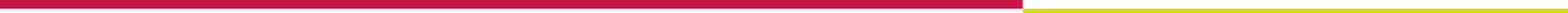 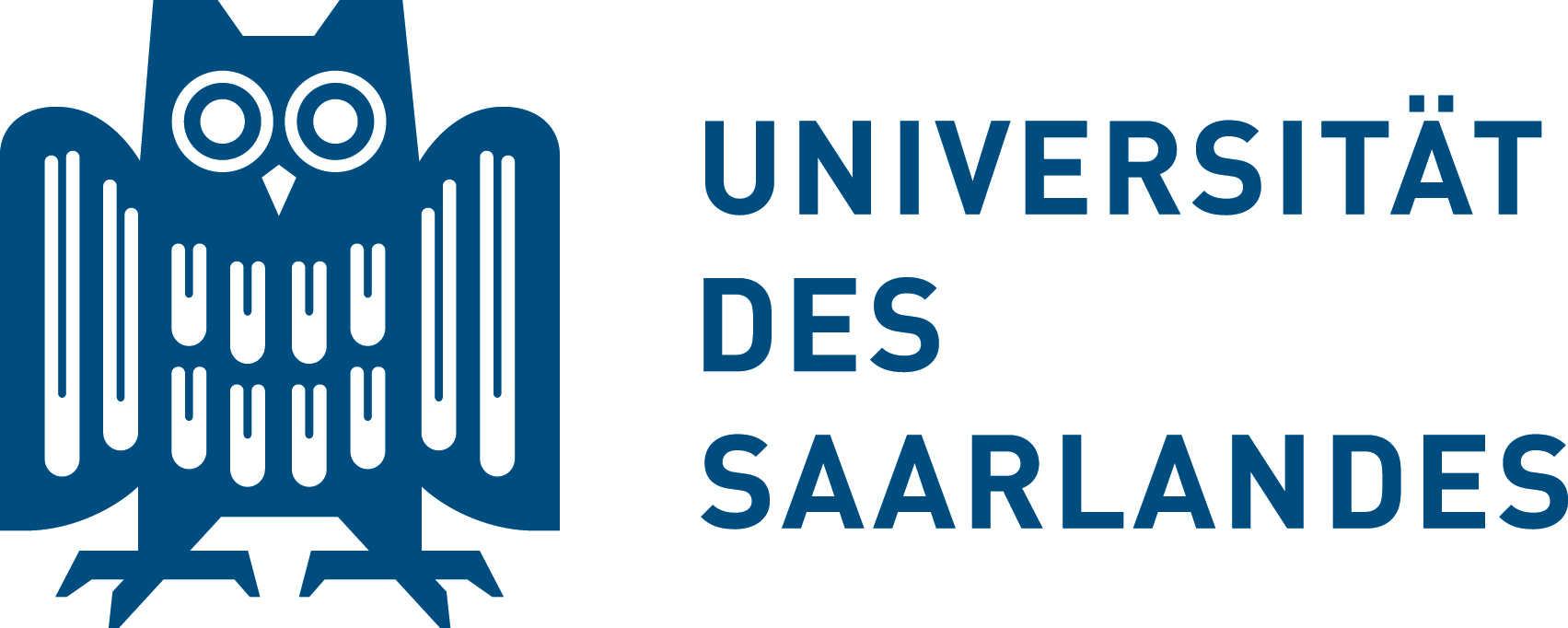 